Miss Murrays Whole School Dance Challenge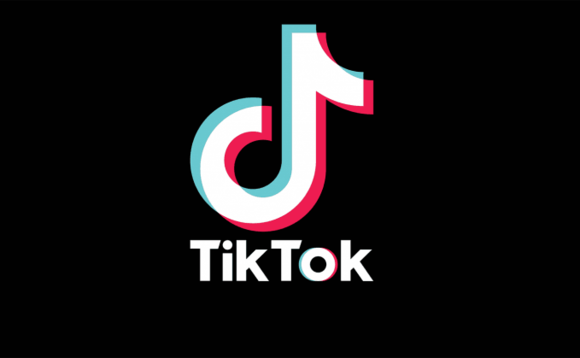 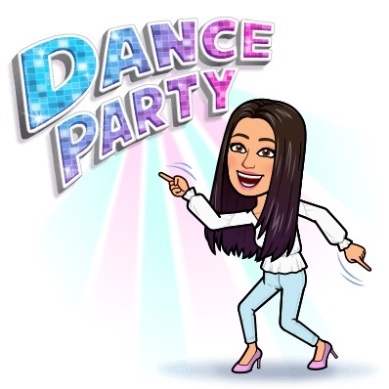 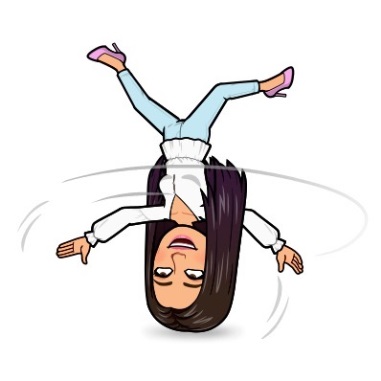 Hi boys and girls, Miss Murray here!As you all know, as well as a primary school teacher at our school, I am also a dance teacher too. Dance is a passion of mine and I have thoroughly enjoyed our dance activities in school that many of you have joined in and experienced with me. I have been enjoying lots of dance with my primary ones at the moment. We have enjoyed a dance routine to the song ‘Head and Heart’ by Joel Corry as well as other dance challenges. After lots of enjoyment and involvement from their older siblings, I thought I would open my dance challenges up to the whole school. Here is my plan…Each week I am going to set you all a dance challenge from Tik Tok for you to complete… if you wish of course. The difficulty of these challenges will differ each week. Once you have learned the dance challenge, please record yourself doing this and post your dance challenge video as a comment on Mrs Reids original twitter post of me dancing and this means we should hopefully see a whole chain of comments with everyone’s dance… a very easy way to see who is engaging. If you feel a little shy to post your video as a comment on our dance Twitter post (hopefully not), you may wish to send your dance challenge video to our Murray challenge email at…  gw20challengemurray@glow.sch.uk.Be as creative as you like at the end of the challenge to show off some of your skills. You are more than welcome to choose funky backgrounds too!To ease us in, I would like to start off with the dance challenge I have already set for my little ones. I have also attached the chorus part of our head and heart dance if you wish to give that a little go too. Click to watch and ENJOY!I cant wait to see your completed challenge videos eeeeek!Sending you all lots of love and virtual hugs,Miss Murray x